Southwestern Donkey & Mule Society presents:	 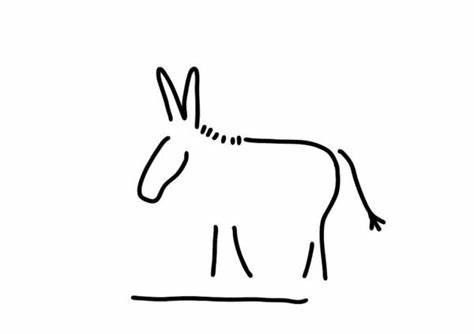 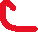 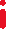 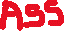 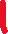 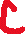 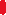 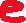 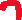 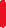 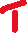 Mule & Donkey ShowMay 13 & 14, 2023**Entry Deadline (Postmarked): May 1, 2023**Bar 17 Ranch2384 CR 2315, Lampasas, TX 76550(512) 578-6889Hosted & Sanctioned by the Southwestern Donkey & Mule Societywww.swdonkeyandmulesociety.comShow Judge: Karen DobyNMDA Sanctioned-ALL MINIATURE DONKEYS MUST BE REGISTERED Great facility  Kitchen available with ice, stove, plug-ins, and microwave Showers available on site Coffee and Donuts available on Saturday & Sunday Silent Auction both days (Bring items & bid often) Frito Pie Lunch provided on Saturday Division High Point and Reserve High Point AwardsHost Hotel:	Quality Inn and Suites			1200 Central Texas Expressway, Lampasas, TX 76552			512-556-9292			Mention Mule & Donkey Show for a discount